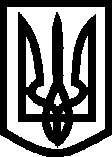 УКРАЇНАВИКОНАВЧИЙ КОМІТЕТМЕЛІТОПОЛЬСЬКОЇ  МІСЬКОЇ  РАДИЗапорізької областіР І Ш Е Н Н Я14.01.2021		                                                                 № 8                Про внесення змін до рішення виконавчого комітету Мелітопольської міської ради Запорізької області  від 24.12.2020 № 251 «Про затвердження графіків роботи та прийому суб’єктів звернення Центру надання адміністративних послуг м. Мелітополя та його територіальних підрозділів, віддаленого робочого місця адміністратора, у тому числі пересувного»       Керуючись Законом України «Про місцеве самоврядування в Україні», відповідно до ст. 12 Закону України «Про адміністративні послуги», рішення 58 сесії Мелітопольської міської ради Запорізької області VIІ скликання від 30.07.2020 № 9 «Про створення територіального підрозділу Центру надання адміністративних послуг м. Мелітополя, затвердження Положення про Центр надання адміністративних послуг м. Мелітополя та втрату чинності рішення 52 сесії Мелітопольської міської ради Запорізької області VIІ скликання від 18.11.2019 №9/2 «Про створення віддалених робочих місць адміністраторів Центру, в тому числі пересувних, затвердження  Положення про Центр надання адміністративних послуг м. Мелітополя у новій редакції», виконавчий комітет Мелітопольської міської ради Запорізької областіВИРІШИВ:    1. Внести зміни до рішення виконавчого комітету Мелітопольської міської ради Запорізької області від  24.12.2020 № 251 «Про затвердження графіків роботи та прийому суб’єктів звернення Центру надання адміністративних послуг м. Мелітополя та його територіальних підрозділів, віддаленого робочого місця адміністратора, у тому числі пересувного», а саме: викласти у новій редакції додаток 3 «Графік роботи та прийому суб’єктів звернення територіального підрозділу Центру надання адміністративних послуг                      м. Мелітополя у місті Мелітополі, розташованого за адресою:                                      вул. Гризодубової, буд. 44, м. Мелітополь, Запорізька область, 72313», згідно з додатком до цього рішення.2        2. Інформаційному відділу виконавчого комітету Мелітопольської міської ради Запорізької області оприлюднити на сайті Мелітопольської міської ради  графіки роботи та прийому суб’єктів звернення Центру надання адміністративних послуг м. Мелітополя, його територіального підрозділу, віддаленого робочого місця адміністратора, у тому числі пересувного.        3. Контроль за виконанням цього рішення покласти на першого заступника міського голови з питань діяльності виконавчих органів ради Рудакову І.Мелітопольський міський голова                                            Іван  ФЕДОРОВ                                                                        Додаток 							 до рішення виконавчого комітетуМелітопольської міської радиЗапорізької областівід 14.01.2021 № 8Графік роботи та прийому суб’єктів звернення територіального підрозділу Центру надання адміністративних послуг м. Мелітополя у місті Мелітополі, розташованого за адресою: вул. Гризодубової, буд.44,  м. Мелітополь, Запорізька область, 72313Посадові особи Управління соціального захисту населення Мелітопольської міської ради Запорізької області:Понеділок – четвер      - 08.00-17.00, прийом  громадян – 08.00-15.00 Перерва на обід з         - 12.00-12.45П’ятниця                        - 08.00-15.45, прийом  громадян – 08.00-15.00Перерва на обід з          - 12.00-12.45Субота, неділя – вихідні дніАдміністратори управління адміністративних послуг виконавчого комітету Мелітопольської міської ради Запорізької області:За попереднім записом один раз на тиждень (четвер) за потребою.Начальник управлінняадміністративних послуг                                              Ірина КАРПУШИНА